Положу я руку на́ тегу(свадебное причитание, когда невесту ведут в баню)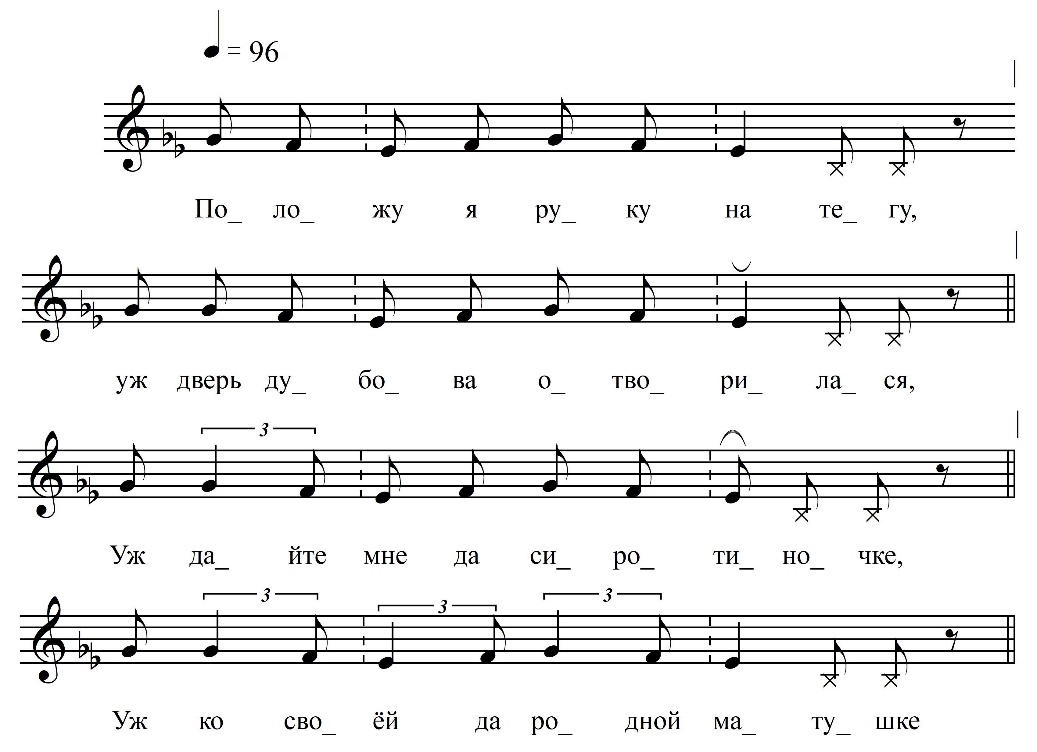 Положу я руку на́ тегу,Уж дверь дубова отворилася,На петли остановилася.Уж дайте мне, да сиротиночке,Пройти к миленькой подруженьке,Позвать ей в парненькую баенку.Уж ты, миленька подруженька,Уж ты пойдём-ка в парну баенку.Уж ты пойдём-ка милой подруженькаУж ко своёй да ро́дной матушки.Уж ты попроси-ка у ро́дной матушкиДа свою белую рубашечку,Котора по две ночки сижинаДа по четыре строчки строчена.Уж как придёшь ты, моя ро́дная,Да уж ты в парненкую баенку.Уж в этой парненкой-то баенкеУж есть там три косисшисты окошечка.Уж как на перво на окошечкоКладёшь ты мыло умывальноё.А на второе на окошечкоДа свою белую рубашечку,Котора по две ночки сижина, По четыре строчки строчена.А на третьё на окошечко Кладёшь ты свою вольну волюшку.ФНОЦ СПбГИК, ВхI-а.11/16Запись Бецкой Ж., Васильева К., Горбовой Л., Ивановой …, Михалкина Г.  30(?).06.1974 д. Пороги Вындиноостровского с/п Волховского р-на Ленинградской обл. Инф. Хамова Мария Алексеевна (1904) 